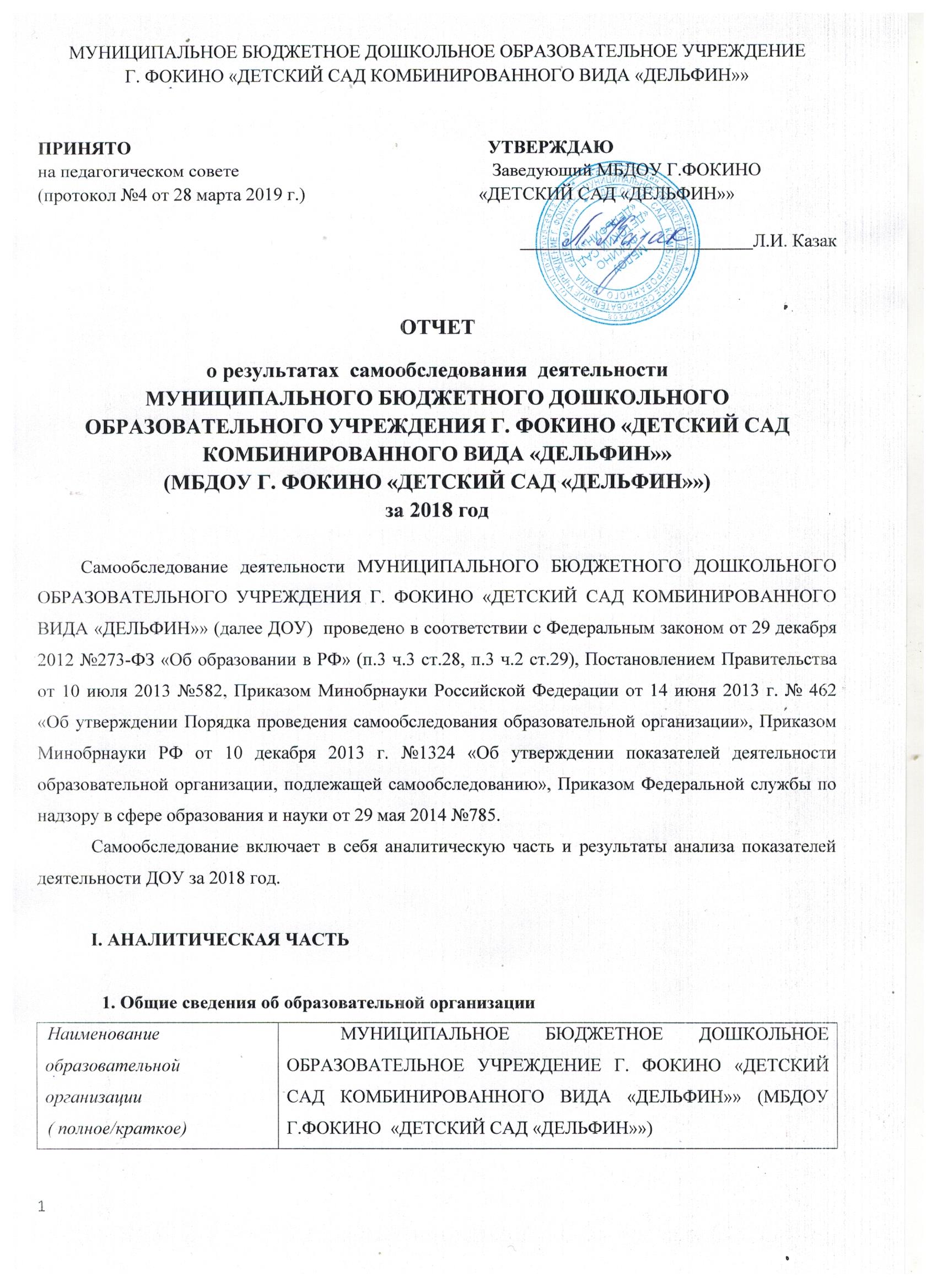 1. Общие сведения об образовательной организации	ДОУ зарегистрировано и функционирует в соответствии с нормативно-правовыми документами:Конвенция о правах ребенка, принята резолюцией 44/25 Генеральной Ассамблеи от 20 ноября 1989 года.- ООН 1990;Федеральный Закон «Об образовании  в РФ» от 29.12.2012 г.  № 273-ФЗ; Федеральный закон от 24 июля 1998 г. № 124-ФЗ «Об основных гарантиях прав ребенка в Российской Федерации»;Приказ Министерства образования и науки Российской Федерации от 17 октября 2013 г. N 1155 «Об утверждении федерального государственного образовательного стандарта дошкольного образования»;Приказ Министерства образования и науки РФ от 30 августа 2013 г. № 1014 «Об утверждении Порядка организации и осуществления образовательной деятельности по основным общеобразовательным программам - образовательным программам дошкольного образования»;Постановление Главного государственного санитарного врача Российской Федерации  от 15 мая 2013 года №26  «Об утверждении СанПиН» 2.4.3049-13 «Санитарно-эпидемиологические требования к устройству, содержанию и организации режима работы дошкольных образовательных организаций»;Распоряжение Правительства Российской Федерации от 4 сентября 2014 г. № 1726-р «Об утверждении Концепции развития дополнительного образования детей»;Устав ДОУ; локальные акты ДОУ.2.   Система управления образовательным учреждениемУправление ДОУ осуществляется в соответствии с действующим законодательством Российской Федерации (нормативно- правовые документы перечислены в п.1)В ДОУ разработан пакет документов, регламентирующих его деятельность: Устав ДОУ, локальные акты, договоры с родителями/педагогическими работниками/обслуживающим персоналом, должностные инструкции. Имеющаяся структура системы управления соответствует Уставу ДОУ и функциональным задачам ДОУ.Управление ДОУ осуществляется на основе сочетания принципов единоначалия и коллегиальности. Единоличным исполнительным органом является руководитель - заведующий.В ДОУ формируются коллегиальные органы управления: общее собрание трудового коллектива, педагогический совет, Совет ДОУ. Деятельность коллегиальных органов управления осуществляется в соответствии с Уставом ДОУ, Положениями (Положение об Общем собрании  трудового коллектива, Положение о Педагогическом совете, Положение о Совете ДОУ).Органы управления ДОУПредставительным органом работников является первичная профсоюзная организация (ППО). Деятельность ППО осуществляется в соответствии с Положением о ППО. В Учреждении в целях учета мнения родителей (законных представителей) несовершеннолетних обучающихся осуществляют деятельность родительский комитет, общее родительское собрание. Родительский комитет действуют в соответствии с Положением, утверждаемым руководителем Учреждения. Схема управления ДОУ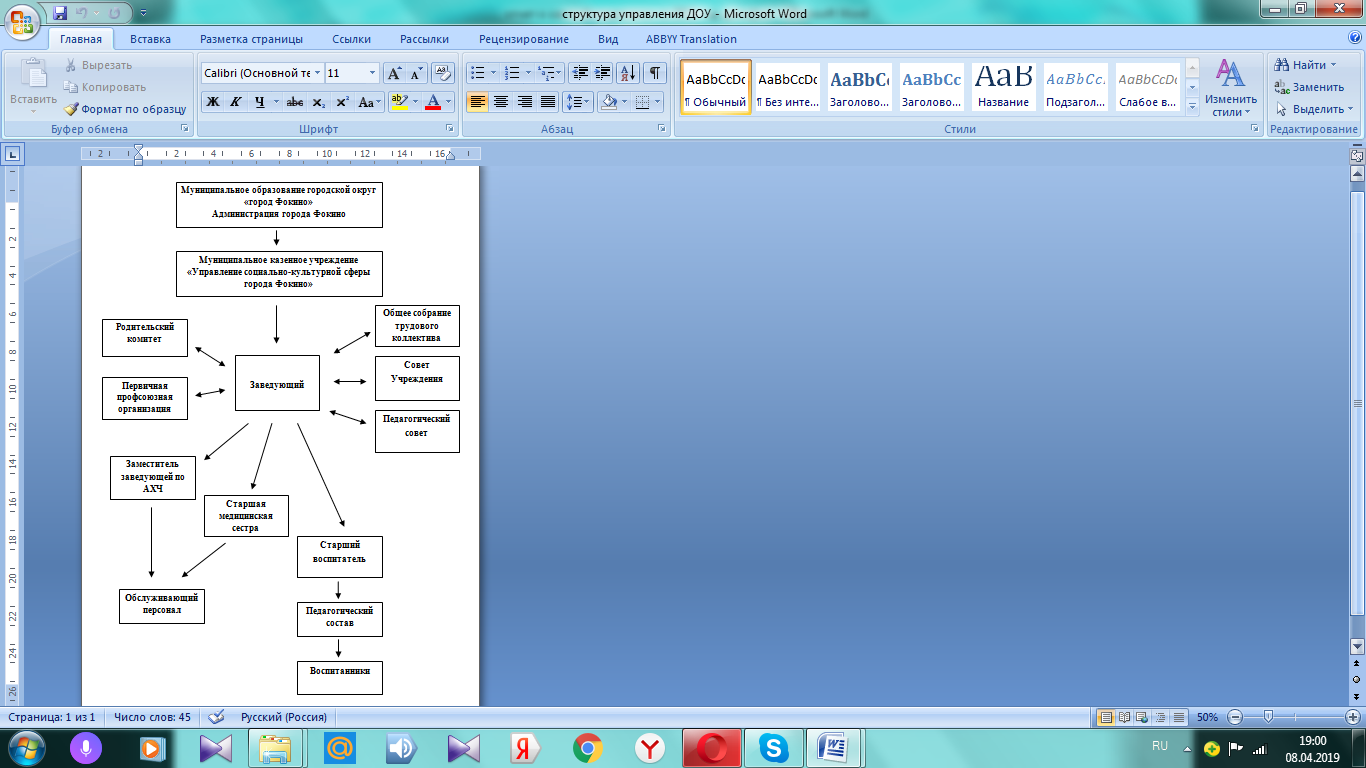 Контроль является неотъемлемой частью управленческой системы ДОУ.  Два раза в год   проводится мониторинг  выполнения задач  ООП ДО, реализуемой в ДОУ. В мае проводится анализ выполнения задач годового плана, анализ эффективности методической работы, качества реализации задач ООП ДО и Программы развития ДОУ. Контроль процесса реализации ООП ДО осуществляется  разными методами и охватывает все разделы. В первую очередь это тематические проверки по годовым задачам и другим темам в зависимости от состояния работы учреждения. В течение учебного года за педагогической деятельностью осуществлялся контроль разных видов со стороны заведующего, старшего воспитателя, старшей медсестры. Все виды контроля проводятся с целью изучения воспитательно – образовательного процесса и своевременного оказания помощи педагогам и коррекции педпроцесса, являются действенным средством стимулирования педагогов к повышению качества образования.Для каждого вида контроля разрабатывались критерии, собиралась и анализировалась разнообразная информация, по результатам контроля составлялась справка, вырабатывались рекомендации, определялись пути исправления недостатков; исполнение рекомендаций проверялось. На начало контроля издавались приказы заведующего.В детском саду практикуется такая форма контроля, как открытые просмотры. План открытых просмотров является частью годового плана. Такая форма работы позволяет педагогам не только проконтролировать коллегу по работе, но и предоставляет  возможность для самообразования, обмена опытом.На итоговом Педагогическом совете воспитатели делают самоанализ своей работы. Это помогает педагогам осуществить профессиональную самооценку и скорректировать свою педагогическую деятельность.Регулярно используется в процессе контроля такая форма, как посещение образовательной деятельности. Посещения проводит заведующий или старший воспитатель (в зависимости от намеченной цели). Результаты наблюдений фиксируются в картах по контролю. Система управления в ДОУ обеспечивает оптимальное сочетание традиционных и современных тенденций: программирование деятельности ДОУ в режиме развития, обеспечение инновационного процесса в ДОУ, комплексное сопровождение развития участников образовательной деятельности, что позволяет эффективно организовать образовательное пространство ДОУ. Таким образом, действующая система управления позволяет оптимизировать управление, включить в пространство управленческой деятельности значительное число педагогов, работников ДОУ и родителей (законных представителей).Структура и механизм управления ДОУ позволяют обеспечить стабильное функционирование,  способствуют развитию инициативы участников образовательного процесса (педагогов, родителей (законных представителей), детей) и сотрудников ДОУ.  3. Оценка образовательной деятельностиОбщие сведения об образовательном процессеОбразовательная деятельность организуется в соответствии с основной образовательной программой дошкольного образования ДОУ (далее ООП ДО) и направлена на формирование общей культуры воспитанников, развитие физических, интеллектуальных, нравственных, эстетических и личностных качеств с учётом возрастных и индивидуальных особенностей, формирование предпосылок учебной деятельности, сохранение и укрепление здоровья детей дошкольного возраста.Образовательная деятельность ведётся на русском языке, в очной форме, нормативный срок обучения - до поступления в школу, уровень образования – дошкольное образование.Образовательный процесс в ДОУ строится с учетом контингента воспитанников, их индивидуальных и возрастных особенностей в соответствии с требованиями ООП ДО.При организации образовательного процесса учитываются принципы интеграции образовательных областей (физическое развитие, познавательное развитие, речевое развитие, социально-коммуникативное развитие, художественно-эстетическое развитие) в соответствии с возрастными возможностями и особенностями детей. Образовательный процесс строится на основе законодательно-нормативных документов, оценки состояния здоровья детей, системы психолого-педагогических принципов, отражающих представление о самоценности дошкольного детства. Основной формой образования и воспитания является игра и виды детской деятельности (игровая, коммуникативная, трудовая, познавательно-исследовательская, продуктивная, музыкально-художественная, чтение художественной литературы, физическая активность).В основу организации образовательного процесса положен комплексно-тематический принцип планирования. В соответствии с Приказом Министерства образования и науки Российской Федерации от 17.10.2013 года № 1155 «Об утверждении  федерального государственного образовательного стандарта дошкольного образования»  в течение  2018 года велась активная работа по внедрению ФГОС ДО в образовательный процесс ДОУ. За отчётный период в ДОУ проведены следующие мероприятия:Педагогический совет на тему «Оптимизация процесса здоровьесбережения и здоровьесохранения дошкольников и педагогов в детском саду и семье» (ФГОС ДО) (март 2018);Педагогический совет на тему «Организация социально-психологического сопровождения детей с ОВЗ в ДОУ в условиях ФГОС ДО» (ноябрь 2018);Открытый просмотр НОД по художественно-эстетическому развитию  в старшей группе в соответствии с ФГОС ДО «Наши любимые зимние забавы» (январь 2018);Открытый просмотр совместной деятельности взрослых и детей по художественно-эстетическому развитию в форме «Лего-турнира» (январь 2018);Открытый просмотр совместной деятельности родителей и детей по физическому развитию в средней группе в процессе занятия кружка «Здоровячок» (март 2018);Открытый просмотр НОД с детьми с ОНР в старшей группе компенсирующей направленности «Поздняя осень» (ноябрь 2018);Открытый просмотр НОД в старшей группе с использованием технологии исследовательской деятельности «Воздух-невидимка» (декабрь 2018);Прошли курсы повышения квалификации по внедрению ФГОС ДО в 2018 году по темам: «Психолого-педагогическая работа воспитателя ДОО в современных условиях»- 1 человек;«Профессиональная компетентность воспитателя в условиях реализации ФГОС ДО: дополнительное образование дошкольника в речевом развитии» - 4 человека;«Профессиональная компетентность воспитателя в условиях реализации ФГОС ДО: дополнительное образование дошкольника в художественно-эстетическом развитии» - 2 человека;«Профессиональная компетентность воспитателя в условиях реализации ФГОС ДО: дополнительное образование дошкольника по формированию элементарных математических представлений» - 1 человек.Прошли в 2018 г. профессиональную переподготовку:по направлению «Педагогика и методика дошкольного образования в соответствии с ФГОС» - 3 воспитателя; по направлению «Учитель физической культуры в соответствии с ФГОС» – 1 инструктор по физической культуре.Педагоги ДОУ прошли обучение на web-семинарах и приняли участие в онлайн-конференциях по темам, связанным с внедрением ФГОС ДО.Также участвовали: в городском семинаре «Современные подходы в образовательном процессе ДОУ и технологии их реализации» (апрель 2018);в областном семинаре-практикуме по вопросу «Особенности работы учителя-логопеда с детьми с задержкой психического развития» (в условиях реализации инклюзивной практики).в областном семинаре педагогических работников образовательных организаций Брянской области на тему: «Теоретические и практические аспекты проектирования и реализации адаптированных образовательных программ для обучающихся с ОВЗ» (май 2018).Таким образом, образовательный процесс в ДОУ организован в соответствии с основными направлениями социально-экономического развития Российской Федерации, государственной политикой в сфере образования, ФГОС ДО, основной образовательной программой дошкольного образования ДОУ. Организация и содержание образовательного процессаГлавной целью воспитательно-образовательного  процесса в ДОУ является создание условий развития каждого ребенка, открывающих возможности для его позитивной социализации, его личностного развития, развития инициативы и творческих способностей на основе сотрудничества со взрослыми и сверстниками и соответствующим возрасту видам деятельности. В детском саду в 2018 году были укомплектованы и функционировали: Количество воспитанниковЦелостность педагогического процесса в ДОУ обеспечивается реализацией основной  образовательной программы дошкольного  образования (ООП ДО), которая составлена с учетом:Основной образовательной  программы дошкольного образования «От рождения до школы» под редакцией Н.Е Вераксы, Т.С.Комаровой, М.А.Васильевой (2016 г. изд.), рекомендованной УМО по образованию в области подготовки педагогических кадров в качестве примерной основной образовательной программы дошкольного образования;особенностей образовательного учреждения, региона и муниципалитета;образовательных потребностей  и запросов  воспитанников;возрастных особенностей  обучающихся,  которые подробно сформулированы в Основной образовательной программе дошкольного образования «От рождения до школы» под редакцией Н.Е Вераксы, Т.С.Комаровой, М.А.Васильевой (2016 г. изд.)  и определяет цель, задачи, планируемые результаты, содержание и организацию образовательного процесса на ступени дошкольного образования.ООП ДО разработана в соответствии с основными нормативно-правовыми документами по дошкольному образованию:Федеральный закон от 29.12.2012  № 273-ФЗ  «Об образовании в Российской Федерации»;Федеральный государственный образовательный стандарт дошкольного образования (Утвержден приказом Министерства образования и науки Российской Федерации от 17 октября 2013 г. N 1155);Порядок организации и осуществления образовательной деятельности по основным общеобразовательным программам – образовательным программам дошкольного образования (приказ Министерства образования и науки РФ от 30 августа 2013 года №1014 г. Москва); Санитарно-эпидемиологические требования к устройству, содержанию и организации режима работы  дошкольных образовательных организаций (Утверждены постановлением Главного государственного санитарного врача Российской  от 15 мая 2013 года №26  «Об утверждении СанПиН» 2.4.3049-13).	Сформирована  как программа психолого-педагогической поддержки позитивной социализации и индивидуализации, развития личности детей дошкольного возраста и определяет комплекс основных характеристик дошкольного образования (объем, содержание и планируемые результаты в виде целевых ориентиров дошкольного образования). Содержание программы определяется в соответствии с направлениями развития ребенка, соответствует основным положениям возрастной психологии и дошкольной педагогики и обеспечивает единство воспитательных, развивающих и обучающих целей и задач.	Часть программы, формируемая участниками образовательных отношений, представлена следующими парциальными и авторскими программами:Авдеева Н.Н., О.Л. Князева, Р.Б. Стеркина. Безопасность: Учебно-методическое пособие по основам безопасности жизнедеятельности детей старшего дошкольного возраста. - СПб.: ООО « ИЗДАТЕЛЬСТВО «ДЕТСТВО-ПРЕСС», 2017 г. - 144 с.Николаева С.Н. Парциальная программа «Юный эколог»: Для работы с детьми 3-7 лет. - М.: Мозаика-Синтез, 2016. - 112 с.Князева О.А., Маханева М.Д. Приобщение детей к истокам русской народной культуры: Программа. Учебно-методическое пособие. - СПб.: «ДЕТСТВО-ПРЕСС», 2006. - 304 с.Ладушки. Программа по музыкальному воспитанию детей дошкольного возраста. И. Каплунова, И. Новоскольцева, СПб.: Невская нота, 2010.Камертон: Программа муз. образования детей раннего и дошкольного возраста. Э.П. Костина.- М.: «Просвещение», 2006.	При организации образовательного процесса в группах компенсирующей направленности ДОУ реализуется Адаптированная основная образовательная программа, разработанная с учетом   Программы логопедической работы по преодолению общего недоразвития речи у детей. Т.Б. Филичева, Г.В. Чиркина, Т.В.Туманова. -  М.: Издательство «Просвещение», 2010 г.В ДОУ отработана система взаимодействия всех педагогов (администрации, воспитателей, инструктора по физической культуре, музыкальных руководителей, учителей-логопедов), система взаимодействия с родителями (законными представителями), ведется работа по расширению социального партнерства. Использование современных педагогических технологий (проектной, игровой, ИКТ) в дошкольном образовании как одного из методов интегративного обучения дошкольников, позволило значительно повысить самостоятельную активность детей, развивать творческое мышление, умение детей самостоятельно, разными способами  находить информацию об интересующем предмете или явлении и использовать эти знания для создания новых объектов действительности.  А так же,  делает образовательную систему ДОУ открытой для активного участия родителей.ООП ДО реализуется  согласно годовому планированию, режиму дня, годовому учебному графику, учебному плану и режиму непрерывной образовательной деятельности (НОД), которые  составлены в соответствии с современными дидактическими, санитарными и методическими требованиями, содержание выстроено в соответствии с ФГОС ДО. При составлении плана образовательной деятельности учтены предельно допустимые нормы учебной нагрузки, изложенные в  СанПиН 2.4.1.3049-13. Продолжительность НОД:во второй группе раннего возраста (дети от 2 до 3 лет) – 10 минут;в младшей группе (дети от 3 до 4 лет) – 15 минут;в средней группе (дети от 4 до 5 лет) – 20 минут;в старшей группе (дети от 5 до 6 лет) – 25 минут;в подготовительной к школе группе (дети от 6 до 7 лет) – 30 минут.В середине НОД педагоги проводят физкультминутку. Между НОД предусмотрены перерывы продолжительностью не менее 10 минут. Образовательный процесс реализуется в адекватных дошкольному возрасту формах работы с детьми с учетом  требований ФГОС ДО. Образовательная деятельность осуществляется в процессе организации различных видов детской деятельности, организованной образовательной деятельности, осуществляемой в ходе режимных моментов, самостоятельной деятельности, взаимодействия с семьями детей. Основной формой работы с детьми дошкольного возраста и ведущим видом деятельности для них является игра. В работе с детьми педагоги используют образовательные технологии деятельностного типа: развивающее обучение, проблемное обучение, проектную деятельность.Всестороннее развитие воспитанников ДОУ обеспечивается в том числе, через созданную  предметно-развивающую среду, которая  инициирует познавательную и творческую активность детей, предоставляет ребенку свободу выбора форм активности, обеспечивает содержание разных форм детской деятельности, безопасна и комфорта, соответствует интересам, потребностям и возможностям каждого ребенка, обеспечивает гармоничное отношение ребенка с окружающим миром. ППРС укомплектована с учетом финансовых возможностей ДОУ.Взаимодействие с родителями и социальным окружением коллектив ДОУ строит на принципе сотрудничества. Родители оказывают всестороннюю поддержку воспитательно-образовательного процесса в детском саду, оказывают помощь в озеленении участков, содержании помещений и прилегающей территории в надлежащем виде, подготовке к праздникам и другим мероприятиям.При этом педагогическим коллективом решаются приоритетные задачи:повышение педагогической культуры родителей;приобщение родителей к участию в жизни детского сада;изучение семьи и установление контактов с ее членами для согласования воспитательных воздействий на ребенка.Для решения этих задач используются различные формы работы:групповые родительские собрания, консультации;проведение совместных мероприятий для детей и родителей;анкетирование;наглядная информация;консультирование специалистами ДОУ;показ занятий для родителей;выставки совместных работ;посещение открытых мероприятий и участие в них;заключение договоров с родителями вновь поступивших детей.Социальные партнеры МБДОУ Г.Фокино «Детский сад «Дельфин»»:Родители воспитанников ДОУМБДОУ г.Фокино «Детский сад «Тополек»»МБДОУ г.Фокино «Детский сад «Лесная сказка»»МБДОУ г.Фокино «Детский сад «Теремок»»МБОУ «Фокинская СОШ №3»МБОУ «Фокинская СОШ №2»МБОУ ДОД «ДШИ имени М.П.Мусоргского г.Фокино»МБУК «Библиотека г.Фокино»МБУ ДО «Фокинский центр детского творчества»МАУК «Культурно-досуговый центр» г.ФокиноМАУ УСЦ «Триумф» г.ФокиноМАУК «Городское объединение парков культуры и отдыха» г.Брянск (театральная студия Шок-Око-Лад)ГАУК «Брянский областной театр для детей и юношества» (ТЮЗ)ГАУ ДО «Центр технического творчества Брянской области»ГАУ ДО «Брянский областной эколого-биологический центр»пожарная часть №35 по Брянской областиГБУЗ «Фокинская городская больница имени В.И. Гедройц»инспекция по делам несовершеннолетних.В 2018 году проведены разнообразные совместные мероприятия по осуществлению взаимодействия с родителями, детьми, педагогами, социальным окружением:Выставка сотворчества детей и родителей «С Днем дошкольного работника!» (все группы);Акция по сбору природного и бросового материала «Коробки, шишки, камыши приносите, малыши!»;Акция по украшению ДОУ в честь освобождения г.Фокино и г.Брянска от немецко-фашистских захватчиков «Голубь мира» (все группы);Выставка поделок из природного материала «Осенние фантазии» (сотворчество детей и родителей);Агитационная акция «Стань заметнее!» (популяризация использования световозвращающих элементов пешеходами) (все группы);Музыкально-литературные концерты с участием родителей «Музыкальная открытка для мамы» (старшие,  подготовительные к школе группы);Акция «Дерево дружбы» (приурочена к Всемирному дню инвалидов);Выставка творческих работ сотворчества детей и родителей «Космические просторы» (все группы);Участие родителей в подготовке костюмов и атрибутов для  новогодних утренников (все группы);Выставка елочных игрушек (сотворчество детей и родителей) «Ёлочка с иголочки» (все группы);Экологическая акция «Покормите птиц зимой!», выставка плакатов (подготовительная к школе группа, родители, ветеринарный кабинет);Выставка семейных фотоплакатов «Спортивная зима» (средние, старшие, подготовительные группы);Спортивное развлечение с родителями, посвященное Дню 23 февраля  (старшие группы);Театрализованное развлечение с родителями «Широкая масленица» (все группы); Праздники с участием родителей к дню 8 марта;Выставка творческих работ детей и родителей «Пасхальное яйцо» (все группы);Экскурсии воспитанников старших и подготовительных групп в МБУК «Библиотека г.Фокино», МБУ ДО «Фокинский центр детского творчества», библиотеку МБОУ «Фокинская СОШ №3», МБОУ ДОД «ДШИ имени М.П.Мусоргского г.Фокино»,  пожарную часть №35 по Брянской области;Выставки творческих работ среди педагогических работников ОО на базе МБУ ДО «Фокинский центр детского творчества», МАУК «Культурно-досуговый центр» г.Фокино, ГАУ ДО «Центр технического творчества Брянской области»;Семинары среди педагогических работников ОО на базе МБУ ДО «Фокинский центр детского творчества», ГАУ ДО «Центр технического творчества Брянской области», МБДОУ г.Фокино «Детский сад «Тополек»»;Концерты учащихся МБОУ ДОД «ДШИ имени М.П.Мусоргского г.Фокино» для воспитанников и педагогов ДОУ;Театрализованные представления МАУК «Городское объединение парков культуры и отдыха» (театральная студия Шок-Око-Лад), ГАУК «Брянский областной театр для детей и юношества» (ТЮЗ) для воспитанников ДОУ;Спортивный праздник на базе  МАУ УСЦ «Триумф» г.Фокино в День защиты детей;Конкурс «Юные экологи Брянщины» на базе ГАУДО «Брянский областной эколого-биологический центр»;Экологические субботники с участием родителей по очистке и озеленению территории ДОУ;При непосредственной помощи родителей организовано участие воспитанников в различных конкурсах и мероприятиях областного и всероссийского уровней («Созвездие юных талантов» и др.);Врачом-педиатром и узкими специалистами ГБУЗ «Фокинская городская больница имени В.И. Гедройц» регулярно осуществлялся мониторинг состояния здоровья воспитанников, проведение профилактических и оздоровительных мероприятий.Посредством реализации социального партнерства в течение учебного года осуществлялось стимулирование укрепления внутрисемейных отношений, активизация педагогического взаимодействия в системе «педагог-родитель», «родитель-ребенок», «педагог-ребенок». Воспитанники знакомились со структурой и устройством окружающей действительности на основе реальных примеров и непосредственного наблюдения и взаимодействия, учились уважать труд людей разных профессий, учились любить свою малую Родину, развивалось умение контактировать с взрослыми, не входящими в круг их непосредственного общения на основе общепринятых моральных норм и правил. В результате проведенной работы  в данном направлении повысился уровень нравственно-патриотического и социально-личностного развития. Родители были привлечены к участию в образовательной деятельности и других мероприятиях ДОУ.Таким образом, образовательный процесс в ДОУ организован в соответствии с требованиями, предъявляемыми законодательством к дошкольному образованию и направлен на сохранение и укрепление здоровья воспитанников, предоставление равных возможностей для их полноценного развития и подготовки к дальнейшей учебной деятельности и жизни в современных условиях. Дополнительное образованиеВ 2018 году в ДОУ предоставлялись дополнительные образовательные услуги (кружковая работа) по направлениям:- социально-педагогическое: «Гусельки», «Фантазеры», «Очумелые ручки», «Русовичок», «Умелые ручки», «Уроки безопасности», «Роботенок», «Город мастеров», «Лукошко», «Юные экологи», «Хочу всё знать», «Веселый пешеход», «Капелька», «Краски».- физкультурно-спортивное (по общеразвивающим программам): «Здоровячок»Охват воспитанников дополнительным образованиемКоличество дополнительных образовательных услуг (кружков)Качество подготовки воспитанников, востребованность выпускниковПрограммой (ООП ДО)  предусмотрена система мониторинга динамики развития детей, динамики их образовательных достижений, основанная на методе наблюдения и включающая:– педагогические наблюдения, педагогическую диагностику, связанную с оценкой эффективности педагогических действий с целью их дальнейшей оптимизации;– детские портфолио, фиксирующие достижения ребенка в ходе образовательной деятельности; – карты развития ребенка; – различные шкалы индивидуального развития. Педагогическая диагностика (мониторинг) развития ребенка является первым уровнем системы оценки качества и проводилась 2 раза в год, в сентябре и мае.Результаты педагогического анализа показывают преобладание детей с высоким и средним уровнями развития, что говорит об эффективности педагогического процесса в ДОУ.Мониторинг освоения ООП ДОУ по образовательным областямВ 2018 году воспитанники ДОУ активно реализовывали свой творческий и интеллектуальный  потенциал в различных конкурсах, выставках, акциях, олимпиадах и др. Результатом осуществления воспитательно-образовательного процесса явилась качественная подготовка детей к обучению в школе. Хорошие результаты достигнуты благодаря использованию в работе методов, способствующих развитию самостоятельности, познавательных интересов детей, созданию проблемно-поисковых ситуаций и обогащению предметно-развивающей среды.	В 2018 г. из ДОУ  выпущено 44 ребенка.  Все выпускники освоили ООП ДОУ на среднем и высоком уровне. По анализу готовности детей к школе работа детского сада признана удовлетворительной.  Выпускники поступили в МБОУ «Фокинская СОШ №2», МБОУ «Фокинская СОШ №3».Таким образом, качество подготовки обучающихся соответствует предъявляемым требованиям. Основная образовательная программа дошкольного образования ДОУ реализуется в полном объеме. Программа и учебный план в 2018 году выполнены всеми группами. Результаты педагогического анализа показывают преобладание детей с высоким и средним уровнями развития при прогрессирующей динамике на конец учебного года, что говорит о результативности образовательной деятельности в ДОУ.Система педагогического мониторинга, используемая в ДОУ, в полной мере  удовлетворяет целям и задачам педагогической диагностики развития воспитанников ДОУ, соответствует ФГОС ДО, позволяет эффективно реализовать ООП  ДО ДОУ.  	4.Оценка функционирования внутренней системы оценки качества образования.  	Контроль за ходом и результатами образовательной работы с детьми во всех возрастных группах ДОУ осуществляется целенаправленно, носит системный характер.В ДОУ функционирует внутренняя система оценки качества образования, утверждены Положение о ВСОКО, состав группы службы мониторинга для проведения ВСОКО, план проведения ВСОКО.  	 В ДОУ используются эффективные формы контроля, способствующие координации работы всех сотрудников учреждения для обеспечения качества образовательного процесса: различные виды мониторинга: управленческий, педагогический, контроль состояния здоровья детей, социологические исследования семей. Контроль в ДОУ начинается с руководителя и направлен на следующие объекты:  охрана и укрепление здоровья воспитанников,  воспитательно-образовательный процесс,  кадры, аттестация педагогов, повышение квалификации,  взаимодействие с социумом,  административно-хозяйственная и финансовая деятельность,  питание детей,  техника безопасности и охрана труда работников и жизни воспитанников.   	  Вопросы контроля рассматриваются на общих собраниях трудового коллектива, педагогических советах.   	  Одним из наиболее эффективных методов контроля является мониторинг. Цель мониторинга: формирование целостного представления о качестве образования в ДОУ, определение перспектив, направлений работы педагогического коллектива. Мониторинг качества образовательной деятельности в 2018 году показал хорошую работу педагогического коллектива по всем показателям. Состояние здоровья и физического развития воспитанников удовлетворительные. 93,3 % детей успешно освоили ООП ДО. Воспитанники подготовительных групп показали высокие показатели готовности к школьному обучению и были зачислены в школы. В течение года воспитанники ДОУ успешно участвовали в конкурсах и мероприятиях различного уровня.С помощью тестов, анкет, бесед изучается уровень педагогической компетентности родителей, их взгляды на воспитание детей, их запросы, желания, потребность родителей в дополнительных образовательных услугах. Периодически изучая уровень удовлетворенности родителей работой ДОУ, корректируются направления сотрудничества с ними.    В конце учебного года администрация ДОУ традиционно проводит анкетирование родителей с целью: выявления удовлетворенности родителей образовательной работой; изучения отношения родителей к работе ДОУ; выявление сильных и слабых сторон работы ДОУ. Анкетирование родителей показало высокую степень удовлетворенности качеством предоставляемых услуг.Таким образом, система внутренней оценки качества образования функционирует в соответствии с требованиями действующего законодательства. 5. Оценка кадрового обеспечения	В 2018 году в ДОУ общее количество работников составляло 49 человек. Общее количество педагогических работников - 20 (из них 2 педагога  - в отпуске по уходу за ребенком).  Дошкольное учреждение укомплектовано высококвалифицированными кадрами воспитателей и специалистами узкого профиля (музыкальные руководители, учителя-логопеды, инструктор по физической культуре).Анализ педагогического состава по уровню образованияАнализ педагогического состава по уровню квалификацииАнализ педагогического состава по возрастному составуАнализ педагогического состава по стажу педагогической деятельностиПлан аттестационных мероприятий и курсовой переподготовки на 2018 год выполнен. Курсы повышения квалификации прошли 7 педагогов (на базе ГАУ ДПО БИПКРО, ООО «Институт повышения квалификации» г.Брянск, ООО «Издательство Учитель» г. Волгоград). Все  педагогические работники повышают профессиональный уровень в соответствии с Законом РФ «Об образовании в Российской Федерации» 1 раз в 3 года. Все педагоги ДОУ прошли курсовую подготовку по темам, связанным с внедрением в образовательную систему ДОУ ФГОС ДО.Профессиональную переподготовку по дополнительной профессиональной программе «Педагогика и методика дошкольного образования в соответствии с ФГОС» с присвоением квалификации «Воспитатель дошкольной образовательной организации» прошли  3 педагога, по дополнительной профессиональной программе «Учитель физической культуры в соответствии с ФГОС» - 1 педагог.	Курсы по оказанию первой медицинской помощи «Первая помощь» прошли 19 педагогов (на базе ООО «Институт повышения квалификации» г.Брянск) 	В 2018 году первая квалификационная категория присвоена 3 педагогам, соответствие занимаемой должности – 1 педагогу.Методическая работа в ДОУ направлена на повышении компетентности педагога в вопросах совершенствования образовательного процесса и создание такой образовательной среды, в которой полностью будет реализован творческий потенциал каждого педагога, всего педагогического коллектива и, в конечном счете, на обеспечение качества образовательного процесса ДОУ. При планировании и проведении методической работы в ДОУ отдается предпочтение активным формам обучения, таким как: семинары-практикумы, круглые столы, просмотры открытых мероприятий, взаимопосещения, использование ИКТ.В 2018 году педагоги ДОУ приняли участие в следующих мероприятиях: 	- Областной семинар-практикум «Организация коррекционно-развивающей работы по развитию фонетических процессов у детей с речевыми нарушениями» (на базе ГАУ «ЦППМСП») (2 педагога)	- Областной семинар работников образовательных организаций Брянской области на тему: «Теоретические и практические аспекты проектирования и реализации адаптированных образовательных программ для обучающихся с ОВЗ» (на базе ГАУ «ЦППМСП») (2 педагога)	-  Городской семинар «Готовимся к школе» (на базе МБУ ДО «Фокинский центр детского творчества») (2 педагога)	- Городской семинар «Современные подходы в образовательном процессе ДОУ и технологии их реализации» (на базе МБДОУ «Детский сад «Тополек»») (4 педагога)		- Городской семинар «Первоначальные графические знания в начальном техническом моделировании. Изготовление головоломок из бумаги и картона» (на базе МБУ ДО «Фокинский центр детского творчества») (1 педагог)	- Районный семинар-практикум «Образовательная кинезиология для педагогов. Гимнастика головного мозга» (на базе МБУ «ЦППМСП» Дятьковского района) (2 педагога)	Также педагоги ДОУ принимали участие в web – семинарах, онлайн-конференциях.	Педагоги ДОУ представляли свои методические разработки, творческие работы на различных конкурсах и добились следующих результатов:	За отчетный период педагоги ДОУ активно публиковались в СМИ:- региональная газета «Брянская учительская газета»;- муниципальная газета «Фокинский вестник»; - Интернет журнал «Педагогический мир»;- персональные сайты педагогов (все педагоги ДОУ имеют персональные сайты). Анализ педагогического состава ДОУ позволяет сделать выводы о том, что педагогический  коллектив имеет достаточный уровень педагогической культуры, стабильный, работоспособный. Высокий профессиональный уровень педагогов позволяет решать задачи воспитания и развития каждого ребенка. Педагоги уверены в себе, мотивированы на получение качественного результата, обладают адекватной оценкой деятельности.Кадровая политика ДОУ направлена на развитие профессиональной компетентности педагогов и личностно-ориентированный подход к сотрудникам, учитываются профессиональные и образовательные запросы, созданы все условия для повышения профессионального уровня и личностной самореализации.    Требования ФГОС ДО к кадровым условиям реализации ООП ДО выполнены.6. Оценка учебно-методического и библиотечно-информационного обеспеченияВ ДОУ библиотека является составной частью методической службы. Библиотечный фонд располагается в методическом кабинете, кабинетах специалистов, группах ДОУ. Имеется полный УМК к примерной основной образовательной программе дошкольного образования «От рождения до школы» под ред. Н.Е.Вераксы, М.А.Васильевой, Т.С. Комаровой, на основе которой составлена ООП ДОУ (принята педагогическим советом (протокол №1 от 02.09.2016) и утверждена приказом заведующего ДОУ (№115-а от 02.09.2016).В ДОУ имеется достаточное количество методических, дидактических и наглядных пособий, которое позволяет обеспечить удовлетворительное функционирование воспитательно-образовательной системы ДОУ. Постоянно ведется работа над обновлением и пополнением учебно-методического обеспечения исходя из финансовых возможностей ДОУ. Функционирование информационной образовательной среды в ДОУ для организации процесса управления, методической и педагогической деятельности обеспечивается техническими и аппаратными средствами, сетевыми и коммуникационными устройствами:Аппаратно-технические средства обеспечения образовательного процессаНа ПК установлена операционная система Windows 2007/Windows 2008 и разнообразное программное обеспечение, позволяющее в электронной форме:1) управлять образовательным процессом: оформлять документы (приказы, отчёты и т.д.), при этом используются офисные программы (MicrosoftWord, Excel, PowerPoint), осуществлять электронный документооборот, сопровождать переписки с внешними организациями, физическими лицами, хранить различную информацию;2) вести учёт труда и заработной платы, формировать и передавать электронные отчеты во все контролирующие органы;3) создавать и редактировать электронные таблицы, тексты и презентации;4) использовать интерактивные дидактические материалы, образовательные ресурсы;5) осуществлять взаимодействие между участниками образовательного процесса,  у ДОУ имеется электронная почта (delfindetsad@yandex.ru) и официальный сайт (http://fokino-delfin.ru).Информационное обеспечение образовательного процесса требует наличие квалифицированных кадров: из 20 педагогических и руководящих работников ДОУ информационно – коммуникационными технологиями владеют 20 человек.Имеется доступ в Интернет посредством подключения к телекоммуникационным сетям, обеспечен доступ в Интернет посредством сети Wi-fi.Таким образом, учебно-методическое и информационное обеспечение в ДОУ в удовлетворительной степени соответствует требованиям реализуемой основной образовательной программы.7. Оценка материально-технической базы	Детский сад находится в отдалении от оживленных автомагистралей, в окружении жилого микрорайона.	Сведения о наличии правоустанавливающих документов:- Тип объекта - здание. Вид права - оперативное управление. Кадастровый (условный) номер - 32:06:0332502:154. Общая площадь – 3390,6 кв.м.- Тип объекта - земельный участок. Вид права - постоянное (бессрочное) пользование. Кадастровый (условный) номер - 32:06:0332502:125. Общая площадь – 9873 кв.м.Здание ДОУ двухэтажное, кирпичное, типовое, блочной конфигурации. Оборудовано системой центрального отопления, водопроводом (в том числе горячее водоснабжение), канализацией, вентиляцией. Все эксплуатационное оборудование ДОУ находится в исправном, рабочем состоянии.	ДОУ располагает необходимыми базовыми помещениями:	- Групповые помещения: отдельные игровая комната, спальня, приемная, туалетная комната, буфетная.		- Кабинет заведующего, методический кабинет, кабинет специалиста по ОТ/делопроизводителя (технический центр), кабинет зам. зав. по АХЧ, кабинет муз. руководителя, два кабинета учителей-логопедов.	- Медицинский блок:  кабинет медицинской сестры, изолятор, процедурная.	- Эстетический блок: музыкальный зал, изостудия, выставочная галерея изобразительного и декоративно-прикладного творчества детей и педагогов.	- Оздоровительный блок: физкультурный  зал, плавательный бассейн. 	- Хозяйственно-бытовой блок: прачечная, пищеблок, кладовая, овощехранилище, комната гигиены.Все имеющиеся помещения и площади максимально используются в педагогическом процессе. Территория ограждена забором, озеленена насаждениями. На территории ДОУ имеются различные виды деревьев, плодово–ягодные насаждения и кустарники; клумбы ежегодно оформляются различными видами цветов; имеется огород для выращивания овощей. На территории имеется наружное освещение и видеонаблюдение. 	На территории оборудованы 11 игровых площадок, физкультурная площадка, спортивные площадки (баскетбольная, футбольная), автогородок.Здание, территория ДОУ соответствует санитарно-эпидемиологическим правилам и нормативам, требованиям пожарной и электробезопасности, нормам охраны труда (Санитарно-эпидемиологическое заключение № 32.БО.23.000.М.000822.12.15 от 18.12.2015г.; Заключение о соответствии объекта защиты обязательным требованиям пожарной безопасности №16 от 08.02.2016г.). Организацию данной работы, а так же регулярный контроль осуществляют заведующий ДОУ, старший воспитатель, заместитель заведующей по АХЧ, специалист по ОТ, медицинский работник на основе разработанной системы контроля.Материально-техническое оснащение ДОУРазвивающая предметно-пространственная среда, созданная в ДОУ, обеспечивает максимальную реализацию образовательного потенциала пространства  ДОУ, а также территории, прилегающей к ДОУ, материалов, оборудования и инвентаря для развития детей дошкольного возраста в соответствии с особенностями каждого возрастного этапа, охраны и укрепления их здоровья, учета особенностей и коррекции недостатков их развития. Оборудование используется рационально, ведётся учёт материальных ценностей, приказом по ДОУ назначены ответственные лица за сохранность имущества. Вопросы по материально-техническому обеспечению рассматриваются на рабочих совещаниях.В течение 2018 года были проведены следующие работы:частичный ремонт системы отопления и водоснабжения;косметический ремонт групп (окраска стен, побелка потолка, замена линолеума);замена мебели в группах (столы, стулья);ремонт и обновление игрового оборудования на прогулочных участках; сезонное озеленение прогулочных участков;пополнение и обновление развивающей среды всех возрастных групп путем приобретения и изготовления методических атрибутов и материалов,  как для игровой, так и образовательной деятельности;приобретение методической литературы и методических пособий, соответствующих ФГОС ДО. Источником финансирования являются: бюджетные средства, внебюджет, добровольные пожертвования. Расходование средств ДОУ осуществляется согласно утвержденной смете и включает в себя следующие статьи затрат: зарплата и начисления на зарплату, коммунальное обслуживание, расходы на содержание имущества, расходы на прочие нужды, приобретение основных средств, приобретение продуктов питания, приобретение материальных запасов. Внебюджетная деятельность включает в себя родительскую плату за посещение детского сада.Администрацией детского сада используются все доступные для пополнения МТБ средства: рациональное расходование выделяемых средств в полном объеме, привлечение спонсорской и благотворительной помощи, изготовление пособий силами педагогов и родителей.  Таким образом, ведется целенаправленная и систематичная работа по  данному направлению.Сведения о состоянии материально-технической базы ДОУТаким образом, материально-техническая база ДОУ находится в удовлетворительном состоянии. Для повышения качества предоставляемых услуг необходимо провести выявленные ремонтные работы, пополнить группы и помещения ДОУ необходимым оборудованием.Обеспечение безопасности.	Обеспечение условий безопасности в ДОУ выполняется согласно локальным нормативно-правовым документам. Имеются планы эвакуации и стенды по противопожарной безопасности и антитеррористической деятельности.	С целью обеспечения безопасности и охраны жизни детей в ДОУ имеется:- пожарная сигнализация- кнопка (телефонная связь) вызова дежурной части полиции. 	Прогулочные площадки находятся в удовлетворительном санитарном состоянии и содержании.	В соответствии с требованиями действующего законодательства по охране труда с сотрудниками систематически проводятся разного вида инструктажи: вводный инструктаж (при поступлении на работу), первичный (с вновь прибывшими сотрудниками), повторный, противопожарный инструктаж и инструктаж по мерам электробезопасности. С детьми проводятся беседы, занятия по ОБЖ, развлечения по соблюдению правил безопасности на дорогах. В уголке для родителей помещается информация о детских заболеваниях, профилактических ме5роприятиях по детскому дорожно-транспортному и бытовому травматизму.	Ежедневно ответственными (специально обученными) лицами осуществляется контроль с целью своевременного устранения причин, несущих угрозу жизни и здоровью воспитанников и работников.	Таким образом, в ДОУ соблюдаются правила по охране труда, и обеспечивается безопасность жизнедеятельности воспитанников и сотрудников.8. Оценка системы сохранения и укрепления здоровья воспитанников, медицинского обеспечения.	Здоровьесберегающая направленность воспитательно-образовательного процесса обеспечивает формирование физической культуры детей и определяет общую направленность процессов реализации и освоения ООП ДО ДОУ. Одно из основных направлений физкультурно-оздоровительной работы ДОУ - это создание оптимальных условий для целесообразной двигательной активности детей, формирование у них необходимых двигательных умений и навыков, а также воспитание положительного отношения и потребности к физическим упражнениям.	Оздоровительная работа в ДОУ проводится на основе нормативно - правовых документов:- Федеральный Закон «О санитарно-эпидемиологическом благополучии населения» № 52-ФЗ от 30.03.1999.- СанПиН 2.4.1.3049-13 «Санитарно-эпидемиологические требования к устройству, содержанию и организации режима работы дошкольных организаций».	В ДОУ разработан и используется мониторинг состояния здоровья воспитанников, что важно для своевременного выявления отклонений в их здоровье. Изучение состояния физического здоровья детей осуществляется медицинской сестрой.	Результаты диагностики уровня физического развития детей выявили положительную динамику их физического развития.	Для всех возрастных групп разработан режим дня с учётом возрастных особенностей детей и специфики сезона (на тёплый и холодный период года). Для детей раннего возраста, впервые посещающих ДОУ, установлен специальный адаптационный режим.	В ДОУ имеется медицинский блок, включающий в себя медицинский кабинет, процедурный кабинет, изолятор и оснащенный необходимым медицинским инструментарием, набором медикаментов. ДОУ предоставляет помещение с соответствующими условиями для работы медицинских работников на основе договора о совместной деятельности по медицинскому обслуживанию детей с ГБУЗ «Фокинская городская больница имени В.И. Гедройц». Все помещения ДОУ оснащены укомплектованными аптечками.	В ДОУ имеется отдельный физкультурный зал, оснащенный необходимым физкультурным оборудованием для двигательной и игровой активности и спортивным инвентарем; плавательный бассейн с разнообразными средствами по обучению плаванию. В каждой группе ДОУ имеется физкультурный центр, оснащенный разнообразным физкультурно-игровым оборудованием.	Врачом-педиатром и узкими специалистами ГБУЗ «Фокинская городская больница имени В.И. Гедройц» регулярно осуществлялся мониторинг состояния здоровья воспитанников, проведение профилактических и оздоровительных мероприятий.	Старшей медсестрой ДОУ проводятся следующие профилактические мероприятия:*осмотр детей во время утреннего приема;*антропометрические замеры;*анализ общей заболеваемости 1 раз в месяц, в квартал, 1 раз в год;* анализ простудных заболеваний;*ежемесячное подведение итогов посещаемости детей;* профилактические мероприятия;*с-витаминизация третьего блюда; *кварцевание (холодный период);	Для успешной реализации оздоровительных задач в работе с детьми, в ДОУ установлены такие формы организации:- утренняя гимнастика;- НОД по физическому развитию в зале и на физкультурной площадке;- физкультминутки;- гимнастика пробуждения после дневного сна, включающая в себя профилактику плоскостопия, хождение по солевым дорожкам;- спортивные игры, праздники, развлечения, дни здоровья;- подвижные игры на свежем воздухе;- хождение босиком (летом);- индивидуальная работа с детьми;- самостоятельная двигательная деятельность детей;- прогулки;- двигательная разминка между занятиями;- закаливающие мероприятия;- гимнастики в режиме дня – дыхательная, пальчиковая, артикуляционная.Показатели адаптации вновь прибывших детей за 2018 г.Распределение детей по группам здоровья.Распределение детей по группам здоровья.Процент детей, нуждающихся в оздоровительных мероприятиях (частоболеющие и дети с хроническими заболеваниями) от общего числа детейПроцент детей, имеющих хронические заболеванияАнализ заболеваемости и посещаемости детьми ДОУ	Таким образом, в работе ДОУ большое внимание уделяется охране и укреплению здоровья детей. ДОУ обеспечивает:-оказание первичной медико-санитарной помощи в порядке, установленном законодательством в сфере охраны здоровья;-организацию питания воспитанников;-определение оптимальной образовательной, внеучебной нагрузки, режима НОД;-пропаганду и обучение навыкам здорового образа жизни, требованиям охраны труда;-организацию и создание условий для профилактики заболеваний и оздоровления воспитанников, для занятия ими физической культурой и спортом;-прохождение воспитанниками в соответствии с законодательством Российской Федерации медицинских осмотров, в том числе профилактических медицинских осмотров, в связи с занятиями физической культурой и спортом, и диспансеризации;-профилактику и запрещение курения, употребления алкогольных, слабоалкогольных напитков, пива, наркотических средств и психотропных веществ, их прекурсоров и аналогов и других одурманивающих веществ;-обеспечение безопасности воспитанников во время пребывания в организации, осуществляющей образовательную деятельность;-профилактику несчастных случаев с воспитанниками во время пребыванияорганизации, осуществляющей образовательную деятельность;-проведение санитарно-противоэпидемических и профилактических мероприятий;-обучение педагогических работников навыкам оказания первой помощи. Таким образом, работа по сохранению и укреплению здоровья воспитанников проводится в тесном взаимодействии с органами здравоохранения, меры, принимаемые в ДОУ – оптимальные. Следует продолжать работу по снижению заболеваемости детей и в следующем году, продолжить взаимодействие с семьями воспитанников по формированию у детей потребности здорового образа жизни. Организация питания. 	Одна  из  главных  задач,  решаемых  в  ДОУ –  это  обеспечение конституционного  права каждого  ребенка  на  охрану  его  жизни  и  здоровья. Здоровье  детей  невозможно  обеспечить  без  рационального  питания, которое является необходимым условием их гармоничного роста, физического и нервно- психического   развития, устойчивости   к   действию   инфекций   и других неблагоприятных факторов внешней среды. 	Организация   питания воспитанников осуществляется   в соответствии с СанПиН 2.4.1.3049-13 «Санитарно-эпидемиологические требования к устройству, содержанию и  организации режима  работы дошкольных образовательных учреждений», утвержденными постановлением Главного государственного санитарного врача РФ от 15.05.2013 № 26 с изменениями внесенными постановлением Главного государственного санитарного врача Российской Федерации от 20 июля 2015 года N 28, постановлением Главного государственного санитарного врача Российской Федерации от 27 августа 2015 года N 41.Контроль за организацией питания осуществляется заведующим ДОУ, диет-сестрой. Администрация ДОУ контролирует санитарное состояние пищеблока, соблюдение личной гигиены его работниками, доведение пищи до детей, постановку на питания детей в группах.Питание детей производится в групповых комнатах. Готовая пища с пищеблока выдается только после снятия пробы медработником и соответствующей записи в журнале результатов оценки готовых блюд. Оставляется суточная проба, выставляется контрольное блюдо. Объем готовой продукции, и выход блюд соответствуют возрасту ребенка, строго соблюдаются интервалы между приемами пищи. Выдача пищи на группы осуществляется по графику в соответствии с режимом дня.	Весь цикл приготовления блюд происходит на пищеблоке детского сада. Производственный процесс по приготовлению блюд выполняют квалифицированные повара. Пищеблок на 100% укомплектован кадрами. Помещение пищеблока размещается на первом этаже, имеет отдельный выход. Устройство, оборудование, содержание пищеблока учреждения соответствует СанПиН 2.4.1.3049-13.          В детском саду имеется вся необходимая документация по питанию, которая ведется по форме и заполняется своевременно. На пищеблоке имеется бракеражный журнал, журнал здоровья. На каждый день пишется меню-раскладка. Обеспечение продуктами питания осуществляется на основе договора. Транспортирование пищевых продуктов осуществляется специальным автотранспортом. Приём пищевых продуктов и продовольственного сырья в дошкольное учреждение осуществляется при наличии документов, подтверждающих их качество и безопасность. Доставка скоропортящихся продуктов осуществляется с удостоверениями качества с указанием даты выработки, сорта или категории, срока реализации, ряда лабораторных данных (например, для молока и молочных продуктов - жирность, содержание белка).	В ДОУ организовано 3-х разовое питание на основе десятидневного меню. В меню представлены разнообразные блюда, исключены их повторы. При составлении меню соблюдаются требования нормативов калорийности питания. Постоянно проводится витаминизация третьего блюда.Питьевой режим в детском саду проводится в соответствии с требованиями СанПин 2.4.1.3049-13 от 15.05.2013, питьевая вода доступна воспитанникам в течение всего времени нахождения в саду. Ориентировочные размеры потребления воды ребенком зависят от времени года, двигательной активности ребенка.	Таким образом, воспитанники ДОУ обеспечены полноценным сбалансированным питанием. Правильно организованное питание в значительной мере гарантирует нормальный рост и развитие детского организма и создает оптимальное условие для нервно-психического и умственного развития ребенка.II. АНАЛИЗ ПОКАЗАТЕЛЕЙ ДЕЯТЕЛЬНОСТИ  МБДОУ Г.ФОКИНО «ДЕТСКИЙ САД «ДЕЛЬФИН»»Анализ показателей указывает на то, что ДОУ имеет достаточную инфраструктуру, которая соответствует требованиям СанПиН 2.4.1.3049-13 «Санитарно-эпидемиологические требования к устройству, содержанию и организации режима работы дошкольных образовательных организаций» и позволяет реализовывать образовательные программы в полном объеме в соответствии с ФГОС ДО.ДОУ укомплектован достаточным количеством педагогических и иных работников, которые имеют высокую квалификацию и регулярно проходят повышение квалификации, что обеспечивает результативность образовательной деятельности.Дата составления отчета: 28.03.2019 г.Наименование образовательной организации ( полное/краткое)МУНИЦИПАЛЬНОЕ БЮДЖЕТНОЕ ДОШКОЛЬНОЕ ОБРАЗОВАТЕЛЬНОЕ УЧРЕЖДЕНИЕ Г. ФОКИНО «ДЕТСКИЙ САД КОМБИНИРОВАННОГО ВИДА «ДЕЛЬФИН»» (МБДОУ Г.ФОКИНО  «ДЕТСКИЙ САД «ДЕЛЬФИН»»)Организационно-правовая форма ДОУУчреждениеТипБюджетноеТип образовательной организацииДошкольное образовательное учреждениеЮридический адрес242611, Россия, Брянская область, г. Фокино, улица  Карла Маркса, д. 30-аФактический адрес242611, Россия, Брянская область, г. Фокино, улица  Карла Маркса, д. 30-аСайт образовательной организацииhttp://fokino-delfin.ruТелефон8(48333)4-29-24Электронная почтаdelfindetsad@yandex.ruЛицензия на осуществление образовательной деятельностиРегистрационный №4154 от «10» августа 2016 года, выдана Департаментом образования и науки Брянской областиРуководитель ДОУЛюдмила Ивановна Казак, заведующаяУчредительМуниципальное образование городской округ «город Фокино» Администрация г.Фокино Брянской областиДата создания образовательной организацииЯсли-сад «Дельфин» принят в эксплуатацию решением Дятьковского горисполкома от 05.12.1989 г. № 346Режим работыПятидневная рабочая неделя, выходные дни – суббота, воскресенье, с 600 до 1800 , группы с 10,5-часовым пребыванием детейПроектная мощность ДОУ260 местНаименование органаФункцииУчредитель1) утверждение Устава (изменений и дополнений к нему);2) принятие решения о реорганизации и ликвидации Учреждения, назначение ликвидационной комиссии, утверждение передаточного акта и разделительного и ликвидационного баланса;3) определение перечня особо ценного движимого имущества;4) согласование распоряжения особо ценным движимым имуществом, закрепленным за Учреждением Учредителем или приобретенным Учреждением за счет средств, выделенных ему Учредителем на приобретение такого имущества;5) согласование распоряжения недвижимым имуществом, в том числе передачи его в аренду;6) установление соответствия расходования денежных средств, использования иного имущества Учреждением целям, предусмотренным настоящим Уставом;7) определение порядка составления и утверждения плана финансово-хозяйственной деятельности Учреждения;8) определение порядка составления и утверждения отчета о результатах деятельности Учреждения и об использовании закрепленного за ним имущества;9) утверждение годового отчета и годового бухгалтерского баланса;10) обеспечение финансирования Учреждения в соответствии с действующими нормативными документами;11) одобрение сделок, в совершении которых имеется заинтересованность;12) формирование и утверждение муниципального задания;13) осуществление финансового обеспечения выполнения муниципального задания;14) контроль условий аренды зданий, помещений и иных объектов Учреждения;15) осуществление контроля за деятельностью Учреждения в соответствии с законодательством Российской Федерации;16) участие в разрешении конфликтных ситуаций, возникающих в коллективе Учреждения с правом решающего голоса;17) установление порядка определения платы за работы, услуги оказываемые учреждением сверх установленного муниципального задания, а также в случаях, определенных федеральными законами, в пределах установленного муниципального задания; 18) установление предельно допустимых значений просроченной кредиторской задолженности;19) назначение и освобождение от должности руководителя Учреждения;20) обеспечение питанием обучающихся за счет бюджетных ассигнований;21) закрепление за Учреждением имущества, осуществление изъятия указанного имущества в порядке, установленном действующим законодательством;22) обеспечение содержания зданий и сооружений Учреждения, обустройство прилегающих к Учреждению территорий;23) закрепление Учреждения за конкретными территориями, в части приема граждан, имеющих право на получение общего образования соответствующего уровня;24) осуществление иных полномочий, предусмотренных действующим законодательством.Заведующийпользование всеми правами работодателя, предусмотренными трудовым законодательством, по отношению к работникам Учреждения;выступление без доверенности от имени Учреждения по всем вопросам деятельности Учреждения, представлять его интересы в государственных органах, органах местного самоуправления, организациях различных форм собственности;распоряжение средствами и имуществом Учреждения в соответствии с целями и предметом деятельности Учреждения, а также с учетом мнения Учредителя;выдача доверенности, в том числе с правом передоверия, заключение договоров;установление штатного расписания, распределения должностных обязанностей;осуществление расстановки педагогических кадров и обслуживающего персонала, поощрение работников Учреждения, применение дисциплинарных взысканий;заключение от имени Учреждения договоров между Учреждением и родителями (законными представителями) обучающихся;инициирование заседаний коллегиальных органов Учреждения, присутствие на них;утверждение решений, принятых коллегиальными органами Учреждения;принятие мер к разработке локальных актов Учреждения и утверждению их;открытие лицевых счетов в территориальном органе Федерального казначейства;осуществление подготовки и представления публичного отчета о деятельности Учреждения; создание условий для реализации образовательных программ в соответствии с возрастом обучающихся, состоянием здоровья, индивидуальными особенностями в порядке, установленном настоящим Уставом;обеспечение приема на работу работников, заключение с ними и расторжение трудовых договоров;обеспечение работы по хранению, заполнению, учету движения, выдаче трудовых книжек и вкладышей к ним работников Учреждения;забота о престиже Учреждения, пропаганде его передового опыта и творческих достижений;немедленное сообщение Учредителю о чрезвычайных ситуациях в Учреждении;в установленных законодательством случаях обеспечение необходимых условий для работы подразделений общественного питания и медицинского кабинета Учреждения;выполнение указаний Учредителя, доведенных до него в письменной форме и не противоречащих законодательству Российской Федерации и настоящему Уставу;осуществление контроля за выполнением образовательной, финансовой деятельности, требований безопасности и другими видами деятельности;осуществление взаимосвязи с семьями обучающихся и общественными организациями;контроль соблюдения дисциплины в Учреждении;обеспечение соблюдения в Учреждении и на его территории санитарно-эпидемиологических требований охраны труда и противопожарной безопасности;обеспечение создания и ведения официального сайта Учреждения в сети «Интернет»;является распорядителем финансов, имеет право первой подписи;организация бухгалтерского учета и отчетности, контроль финансово-хозяйственной деятельности;обеспечение расходования бюджетных и внебюджетных средств по целевому назначению в соответствии с действующим законодательством;в установленном действующим законодательством порядке обеспечение составления и представления всей необходимой информации и документации, связанной с деятельностью Учреждения;осуществление иных полномочий, вытекающих из норм гражданского, налогового и трудового законодательства Российской Федерации, решение иных вопросов текущей деятельности Учреждения, не отнесенные к компетенции коллегиальных органов Учреждения.Общее собрание трудового коллектива1) обсуждение и принятие решений касающихся жизнедеятельности Учреждения, за исключением вопросов, разрешение которых входит в компетенцию иных органов управления Учреждения;2) обсуждение коллективного договора и иных локальных актов;3) принятия решения о создании комиссии по трудовым спорам, в том числе определении ее численности и срока полномочий;4) выдвижение коллективных требований работников Учреждения и избрание полномочных представителей для участия в разрешении коллективного трудового спора;5) избрание представителей в Совет ДОУ;6) принятие решения об объявлении забастовки и выбора органа, возглавляющего ее.Совет ДОУразработка программы развития Учреждения, содействие деятельности педагогического совета, заслушивание отчетов заведующей о выполнении задач деятельности Учреждения, содействие привлечению внебюджетных средств для обеспечения деятельности и развития Учреждения, утверждение направления их расходования,решение иных задач, отнесенных к компетенции Совета ДОУ Уставом ДОУ и положением о Совете ДОУ.Педагогический совет1)  принятие годового плана работы Учреждения;2) принятие образовательных программ, обсуждение и выбор различных вариантов содержания образования, форм и методов воспитательно-образовательного процесса, способов их реализации;3) организация работы по повышению квалификации педагогических работников, развитию их творческих инициатив;4) подведение итогов воспитательно-образовательной работы и определение задач по периодам обучения;5) утверждение кандидатур педагогических работников для представления их к награждению государственными, отраслевыми наградами;6) принятие решений по иным вопросам, касающимся содержания образования.ГруппаВозрастные особенностиНаправлениеКоличествогруппВторая группа раннего возраста2-3 годаобщеразвивающая2Младшая группа3-4 годаобщеразвивающая2Средняя группа4-5 летобщеразвивающая2Старшая группа5-6 летобщеразвивающая2Старшая группа компенсирующей направленности5-6 леткомпенсирующая (для детей с ОНР)1Подготовительная к школе группа6-7 летобщеразвивающая2Подготовительная к школе группа компенсирующей направленности6-7 леткомпенсирующая (для детей с ОНР)1Группа оздоровительной направленности5-7 летоздоровительная (для детей с туберкулезной интоксикацией и контактными детьми)1Численность родителей (в %), принявших участие в совместных мероприятиях, организованных ДОУ, а также мероприятиях муниципального, регионального, всероссийского уровня69%социально-коммуникативное развитие социально-коммуникативное развитие познавательное развитиепознавательное развитиеречевое развитиеречевое развитиехудожественно-эстетическое развитиехудожественно-эстетическое развитиефизическое развитиефизическое развитиеВысокий уровень96 %Средний уровень4%Высокий уровень91,5 %Средний уровень8,5%Высокий уровень90 %Средний уровень10%Высокий уровень94  %Средний уровень6%Высокий уровень95 %Средний уровень5%УровниНазвание мероприятияКоличество участниковКоличество победителей / Ф.И.Количество призёров / Ф.И.Общее количествоОбщее количествоОбщее количествоОбщее количествоУровниНазвание мероприятияКоличество участниковКоличество победителей / Ф.И.Количество призёров / Ф.И.участниковпобедителейпризёровГородской (муниципальный)Конкурс детского рисунка "Золотые узоры осени"52Рубежевич НикитаПолякова Ксения2Игнатов ПавелМалинина Лиза3537Городской (муниципальный)Конкурс детского рисунка "Охрана труда глазами детей"51Фроленкова Софья2Ладоха ВладикРадьков Максим3537Городской (муниципальный)Конкурс "Юные экологи Брянщины"5-3Фроленкова СофьяШалатонов НикитаПодготовительная группа3537Городской (муниципальный)Акция «Новогодняя игрушка»20--3537ОбластнойКонкурс детского рисунка "Охрана труда глазами детей"3--2058ОбластнойОбщежанровый конкурс "Созвездие юных талантов"105Будкин ИльяТищенко МарияБорисенкова ПолинаВок.гр. "Вес. ребята"Танц.гр. 5Тищенко МарияФирсов ДанилаФедосеенкова Настя Вок. гр. "Радуга"Танц.гр. "Вес. каблучок"2058ОбластнойКонкурс "Юные экологи Брянщины"3--2058ОбластнойКонкурс детского рисунка  «В космосе так здорово!»4--2058ОбластнойКонкурс творческих работ «Природа тоже воевала»5-3Сергутина АринаФилимонов СтепанСарычева Виктория2058ВсероссийскйКонкурс вокального искусства"1 сентября" (mir-talantow.ru)1-1Семерюк ПолинаСуганова НастяСамородская Софья27129ВсероссийскйКонкурс вокального искусства"Экология"(mir-talantow.ru)11Семерюк ПолинаСуганова НастяСамородская Софья-27129ВсероссийскйКонкурс вокального искусства"9 мая - День Победы!" (mir-talantow.ru)1-1Дарковская СофьяПрудникова Софья27129ВсероссийскйКонкурс рисунков"Космос"(mir-talantow.ru)3-1Филимонова Алиса27129Всероссийскй«Летняя фотосессия на природе» (PEDSTRANA.RU)11Фролов Костя-27129Всероссийскй«Бабочка-красавица» (PEDSTRANA.RU)1-1Ерошова Арина27129Всероссийскй«Чудесная картина из листьев и цветов» (PEDSTRANA.RU)31Винокуров Давид2Печегузов ГлебФедонина Надежда27129Всероссийскй"Лего-конструирование" (Эйнштейн)1-1Васькин Артем27129ВсероссийскйКонкурс рисунков"Летит, летит, ракета" (PEDSTRANA.RU)5-1Андрианов Никита27129ВсероссийскйВикторина "Финансовая грамотность" (kssovushka.ru)109Коротченкова МиланаКозина ПолинаИванюшина АлисаМакеев БорисЕфименкова ВаряЧеснов АртемМалинина ЛизаМиронова Ольга1Кузнецова Милана27129Степень удовлетворенности родителей качеством работы ДОУСтепень удовлетворенности родителей качеством работы ДОУСтепень удовлетворенности родителей качеством работы ДОУ2016 год2017 год2018 год96,7 %96,9 %96,5 %Общее количество педагоговГодПедагоги с высшим образованиемПедагоги со средним специальным образованиемИз них: учащиеся ВУЗовИз них:  не имеющие педагогическое образование18 (не включая 2 человек в отпуске по уходу за ребенком)201812 (67%)6 (33%)0017 (не включая 2 человек в отпуске по уходу за ребенком)201712 (71 %)5 (29 %)0019 (не включая 1 человека в отпуске по уходу за ребенком)201613 (68 %)6 (32 %)00Общее количество педагоговГодвысшая квалификационная категорияпервая квалификационная категориясоответствие занимаемой должностибез категории18 (не включая 2 человек в отпуске по уходу за ребенком)20180 14 (78%)2 (11%)2 (11%)17 (не включая 2 человек в отпуске по уходу за ребенком)20172 (12%)11 (64 %)2 (12%)2 (12%)19 (не включая 1 человека в отпуске по уходу за ребенком)20162 (10 %)12 (63 %)05 (27 %)Общее количество педагоговДо 25 летДо 35 летДо 45 летДо 55 летДо 60 летВыше 60 лет18 (не включая 2 человек в отпуске по уходу за ребенком)0 (0%)3 (17%)6 (33%)3 (17%)4 (22%)2 (11%)Общее количество педагоговДо 5 летДо 10 летДо 15 летДо 25 летДо 35 летДо 40 летБолее 40 лет18 (не включая 2 человек в отпуске по уходу за ребенком)1 (5 %)3 (17%)3 (17%)4 (22%)5 (28%)2 (11%)0УровниНазвания конкурсовКоличество участниковКоличество победителей/ ФИОКоличество призёров/ФИООбщее количествоОбщее количествоОбщее количествоУровниНазвания конкурсовКоличество участниковКоличество победителей/ ФИОКоличество призёров/ФИОучастниковпобедителейпризёровГородской (муниципальный)"Бумажная вселенная"101Елисеева О.А.3Воробьева С.Н.Александрова Г.Н.Лемешева Л.В.3657Городской (муниципальный)"Воспитатель года - 2018"1--3657Городской (муниципальный)"Ступеньки мастерства"102Рубежевич Н.А.Зинченко И.А.2Гришина Е.А.Арсентьева И.В.3657Городской (муниципальный)Конкурс лэпбуков "От идеи до воплощения"3--3657Городской (муниципальный)«Деревянная сказка»102Гришина Е.А.Рубежевич Н.А.1Лемешева Л.В.3657Городской (муниципальный)«Лучшая методическая разработка музыкального мероприятия»2-1Романова Е.В.3657Областной"Бумажная вселенная"2-1Лемешева Л.В.13-3ОбластнойСмотр-конкурс плакатов по охране труда6--13-3Областной"Ступеньки мастерства"1--13-3Областной«Люди труда в лицах»3-1Рыжова Е.И.13-3Областной«Деревянная сказка»2-1Гришина Е.А.13-3Всероссийскй"Веселый снеговик" (PEDSTRANA.RU)5-1Кузнецова Н.М.65923Всероссийскй"Рисуем зимний пейзаж"(PEDSTRANA.RU)6-2Бобкова Ж.В.Елисеева О.А.65923Всероссийскй"Дед Мороз - 2018" (PEDSTRANA.RU)4-1Сергеенко И.М.65923Всероссийскй"Новогоднее оформление музыкального зала" (PEDSTRANA.RU)2--65923Всероссийскй"Чудесная снежинка" (PEDSTRANA.RU)2-1Сергеенко И.М.65923Всероссийскй"Рождественский венок" (PEDSTRANA.RU)3-1Арсентьева И.В.65923Всероссийскй"Кормушка для птиц" (PEDSTRANA.RU)5-1Рубежевич Н.А.65923Всероссийскй"Зимние ладошки" (PEDSTRANA.RU)21Факас А.В.1Лемешева Л.В.65923Всероссийскй"Снегурочка в гостях у ребят"(PEDSTRANA.RU)21Воробьева С.Н.1Гришина Е.А.65923Всероссийскй"Фантазии из бумаги" (PEDSTRANA.RU)1-1Евсикова О.М.65923Всероссийскй"Символ 2018 года - собака"(PEDSTRANA.RU)1--65923Всероссийскй"Игрушка на елку" (PEDSTRANA.RU)5--65923Всероссийскй"Россия - это Мы!" (PEDSTRANA.RU)21Сергеенко И.М.1Александрова Г.Н.65923Всероссийскй"Пасхальное яйцо"(PEDSTRANA.RU)3-1Воробьева С.Н.65923Всероссийскй"Пасхальная поделка" (PEDSTRANA.RU)3-1Гришина Е.А.65923Всероссийскй"Пасхальный кулич" (PEDSTRANA.RU)3-2Елисеева О.А.Рыжова Е.И.65923Всероссийскй"Мастер-класс для родителей" (PEDSTRANA.RU)21Зинченко И.А.1Юхневская Н.Г.65923Всероссийскй"Самый лучший космонавт" (PEDSTRANA.RU)3-1Кузнецова Н.М.65923Всероссийскй«Летняя фотосессия на природе» (PEDSTRANA.RU)1-1Кузнецова Н.М.65923Всероссийскй«Посадили огород, посмотрите, что растет!» (PEDSTRANA.RU)11Рубежевич Н.А.-65923Всероссийскй«ПДД для дошкольников» (PEDSTRANA.RU)31Факас А.В.2Александрова Г.Н.Арсентьева И.В.65923Всероссийскй«Играем в профессии» (PEDSTRANA.RU)31Рыжова Е.И.2Лемешева Л.В.Бобкова Ж.В.65923Всероссийскй«Удивительные поделки из шишек» (PEDSTRANA.RU)11Рубежевич Н.А.-65923Всероссийскй«Танец с зонтиками» (PEDSTRANA.RU)21Сергеенко И.М.1Романова Е.В.65923№Учебно-методическая база ДОУ1Игрушки2Музыкальные инструменты3Предметы декоративно-прикладного искусства4Картины, репродукции5Наглядные пособия, иллюстративный материал6Дидактические пособия7Раздаточный материал8Детская художественная литература, справочно-энциклопедические книги9Методическая литература и познавательная литература, энциклопедии для педагогов, картотеки 10Периодические печатные издания (в том числе, «Справочник руководителя ДОУ», «Справочник старшего воспитателя ДОУ», «Дошкольное воспитание», «Управление ДОУ», «Добрая дорога детства», «Музыкальный руководитель», «Брянская учительская газета» и другие).  11Диагностический материал12Информационный материал для педагогического просвещения родителей (памятки, рекомендации и др.)13Рабочие тетради для обучающихся14Информационные ресурсы на различных электронных носителяхНаименованиеНаименованиеКоличествомузыкальный центр11МР3/CD проигрыватели1111мультимедийный проектор11экран на штативе22компьютер11ноутбук11принтер цветной11многофункциональное устройство (принтер, сканер, ксерокс)22телевизор11микрофон22ламинатор11цифровая фото/видео камера11факсимильный аппарат11детский компьютер (планшет)88№ п/п НаименованиеВид деятельностиКоличество1 Кабинет заведующего Индивидуальные консультации, беседы сперсоналом и родителями.Просветительская, разъяснительная работа с персоналом и родителями.Создание благоприятного психо-эмоционального климата для сотрудников МБДОУ и родителей.Педагогические советы.Заседание родительского комитета ДОУ.Оснащение: Библиотека нормативно-правовой литературы. Документы в соответствии с номенклатурой для учреждения12Методический кабинетСеминары. КонсультацииКруглые столыПедагогические советыИндивидуальные консультации для педагоговПовышение профессионального уровня педагоговВыставка дидактических и методических материалов для организации работы с детьми по различным ООРазъяснительная работа с родителями по вопросам воспитания и развития детей дошкольного возрастаРазработка метод. материалов.Компьютерная обработка методической продукцииОснащение:Библиотека периодических изданий. Справочная, энциклопедическая и методическая литература для педагогов. Пособия для проведения образовательной деятельности: демонстрационный и раздаточный материал, иллюстрационный материал. Опыт работы педагогов, материалы консультаций, семинаров, семинаров-практикумов, тренингов.13Музыкальный зал • Утренняя гимнастика под музыкуПраздники, досуги, развлечения.Музыкальная и физкультурная непрерывная образовательная деятельность (фронтальная, подгрупповая,  индивидуальная ) Кружковая работа по художественно-эстетическому развитию МузыкотерапияОбучения детей дошкольного возраста игре на музыкальных инструментахВыставки Общие родительские собранияОснащение: музыкальный центр, проектор, экран, телевизор, фортепиано, детские стульчики14Физкультурный  залУтренняя гимнастика (под музыку)НОД по физическому развитиюПроведение различных форм  активного отдыха детей (праздники, досуги, развлечения)Кружковая работа с детьми по физическому развитиюОснащение:Сухой бассейн, велотренажер, детские тренажеры; спортивный комплекс для лазания по канату,  мягкие спортивные модули; "шведская стенка", волейбольная стенка; мелкий и крупный спортивный инвентарь для физ. упражнений, «дорожка здоровья»; оборудование для основных  видов движений (равновесия, метания, прыжков, лазания, бега); скамейки деревянные (разной высоты), фортепиано. 15Кабинет музыкального руководителяКонсультативная работа для воспитателей.Консультативная работа для родителей.Индивидуальная работа с детьми.Разработка метод. продукции , планирование.Оснащение:Библиотека методической литературы, сборники нот, библиотека периодических изданий. Шкаф для игрушек, пособий, атрибутов и прочего. Разнообразные музыкальные инструменты для детей; подборка аудиокассет и дисков с музыкальными композициями, различные виды театров, ширма для кукольного театра, костюмы для театрализованной деятельности16Медицинский кабинет(включая  процедурный кабинет, изолятор)Осмотр детей врачом - педиатром детского сада и медицинской сестройКонсультативно-просветительская работа с родителями и сотрудниками МБДОУПрофилактическая оздоровительная работа с детьмиПлановые профилактические прививки Оказание первой медицинской помощиИзолирование заболевших детейОснащение:Ростометр медицинский, облучатель ламповый бактерицидный, весы  обычные, бытовые; измеритель артериального давления и частоты пульса; шкафы, письменный стол; холодильник; сухожаровой шкаф; медицинская кушетка.17.Кабинет учителя-логопедаИндивидуальная и подгрупповая коррекционно-образовательной деятельностьИндивидуальная коррекционная работа с детьми с ОНРИнформационно-педагогическая работа с родителями и воспитателямиОснащение:Пособия для проведения коррекционной образовательной деятельности: демонстрационный, раздаточный, иллюстративный материал, дидактические игры, материалы по работе с педагогами сада и родителями. Шкафы для пособий и дидактических материалов; письменный стол. Детский стол для индивидуально-подгрупповой работы с детьми, стульчики. Логопедические зонды, спирт, вата. Зеркало настенное; зеркала детские индивидуальные. Фланелеграф; мольберт.28.Групповые помещения(игровая, спальня, приемная, туалетная комната, буфетная)Режимные моментыНОД (фронтальная, подгрупповая, индивидуальная )Развлечения , досугиГрупповые родительские собранияОснащение:Мебель (столы, стулья, кровати, шкафы)Функциональные центры (Центр речевого развития. Патриотический уголок. Центр книги. Центр театрализованной деятельности. Центр художественного творчества. Центр безопасности дорожного движения. Центр занимательных (математических) игр. Центр конструирования. Центр экспериментирования. Игровой уголок. Мини-музей. Центр пожарной безопасности)Ж119.Бассейн (раздевалка, душевая, бассейн)Образовательная деятельность "Плавание"Кружковая работаПраздники, развлечения на водеОснащение:Резиновые коврики, дорожки резиновые. Комплект надувных игрушек ,  мячей,  матрасов. Пластмассовые игрушки. Резиновые игрушки, мячи. Доски плавательные. Нарукавники для плавания.Надувные круги. Термометр комнатный, водный. Контейнеры для хранения игрушек. Сушка для волос110.Зимний садНОД  (фронтальная, подгрупповая,  индивидуальная)Оснащение:Комнатные растения. Оборудование для ухода за растениями111.Служебные помещения:- пищеблок (варочная,  заготовочная, моечная, кладовые для сухих продуктов и овощей, подсобные помещения), - прачечная,- кабинет специалиста по ОТ/ делопроизводителя, - кабинет зам. зав. по АХЧАдминистративно-хозяйственная деятельностьОснащение:вытяжная вентиляция, электрические плиты, холодильные установки, полки, стеллажи и шкафы, ванны, столы, кухонный инвентарь, посуда.письменные столы, стеллажи для документов, компьютер, ноутбук, принтер, ксерокс, сканерстиральные машины, гладильная доска, утюги, стеллажи для хранения и сортировки белья, манеж для грязного белья12.Служебно-бытовые помещения (кладовая, комната гигиены)Хозяйственная деятельностьОснащение:-  Стеллажи, сантехника13.Прогулочные участкиПрогулкиИгровая деятельностьФизкультурные досуги, праздникиСамостоятельная двигательная деятельностьРазвитие трудовой деятельности по средствам сезонного оформления участковОснащение:Оборудование для подвижных и сюжетно-ролевых игр. Песочницы. Столы, лавочки. Веранды1114.Физкультурная площадка НОД по физическому развитиюФизкультурные досуги, праздникиСамостоятельная двигательная деятельностьОснащение:гимнастическое  оборудование (рукоход, гимнастическая стенка, бревно, балансир и др.). Беговая дорожка, футбольные ворота.115.Спортивные площадки (баскетбольная, футбольная)НОД по физическому развитиюФизкультурные досуги, праздникиСамостоятельная двигательная деятельностьОснащение:баскетбольные щиты, стойки для натягивания сетки, футбольные ворота. 216.Автогородок  Образовательная деятельность по профилактике ДДТТДосуги, развлечения.117.ОгородОбразовательная деятельность по экологическому и трудовому  воспитанию1№Наименование% обеспеченности1Оборудование и сантехника952Жесткий инвентарь903Мягкий инвентарь1004Состояние здания955Состояние участка906Состояние внутреннего помещения95ГруппыХарактеристика адаптацииХарактеристика адаптацииХарактеристика адаптацииХарактеристика адаптацииГруппыЛёгкая1 группаСредней тяжести2 группаТяжёлая3 группаКрайне тяжёлаяРанний возраст29010Младший возраст2000Средний возраст2000Старший возраст4100Подготовительная группа0000Группа оздоровительной направленности0000Итого:37110№ п/пГруппыГруппы здоровьяГруппы здоровьяГруппы здоровьяГруппы здоровья№ п/пГруппыIIIIIIIV№ п/пГруппыКоличество детейКоличество детейКоличество детейКоличество детей1Ранний возраст1814002Младший возраст2721003Средний возраст2718104Старший возраст1042105Подготовительная группа2018006Группа оздоровительной направленности0800Итого:Итого:10212120№ п/пКлассификация болезнейНозологическая формаКоличество детей1Болезни органов дыханияБронхиальная астма, рецидивирующий бронхит12Болезни ЛОР - органовХронический тонзиллит, хронический отит23Болезни органов пищеваренияХронические гастриты, дуодениты, колиты04Болезни мочеполовой системыХронический пиеллонефрит, гиомерулонефрит35Болезни кожи и подкожной клетчаткиЭкзема, атипический дерматит8№ п/пПоказатели2018 год2018 год2018 год№ п/пПоказателиВсегоРаннийвозрастДошкольный возраст1Среднесписочный состав230282Число пропусков дето/дней по болезни184048513553Число пропусков на одного ребёнка7,711,86,94Средняя продолжительность одного заболевания76,57,35Количество случаев заболевания252721806Количество случаев на одного ребёнка7,17,80,947Количество часто и длительно болеющих детей121118Индекс здоровья N15% - 40%ИтогоЧисло детей, ни разу не болевших в году           60 * 100                            Списочный состав                                      230                                                                                    =  26 %Число детей, ни разу не болевших в году           60 * 100                            Списочный состав                                      230                                                                                    =  26 %Число детей, ни разу не болевших в году           60 * 100                            Списочный состав                                      230                                                                                    =  26 %N п/пПоказателиЕдиница измерения1.Образовательная деятельность1.1Общая численность воспитанников, осваивающих образовательную программу дошкольного образования, в том числе:225 человек1.1.1В режиме полного дня (8 - 12 часов)225 человек1.1.2В режиме кратковременного пребывания (3 - 5 часов)-1.1.3В семейной дошкольной группе-1.1.4В форме семейного образования с психолого-педагогическим сопровождением на базе дошкольной образовательной организации-1.2Общая численность воспитанников в возрасте до 3 лет29 человек1.3Общая численность воспитанников в возрасте от 3 до 8 лет196 человека1.4Численность/удельный вес численности воспитанников в общей численности воспитанников, получающих услуги присмотра и ухода:225 человек (100%)1.4.1В режиме полного дня (8 - 12 часов)225 человек(100%)1.4.2В режиме продленного дня (12 - 14 часов)-1.4.3В режиме круглосуточного пребывания-1.5Численность/удельный вес численности воспитанников с ограниченными возможностями здоровья в общей численности воспитанников, получающих услуги:-1.5.1По коррекции недостатков в физическом и (или) психическом развитии-1.5.2По освоению образовательной программы дошкольного образования-1.5.3По присмотру и уходу-1.6Средний показатель пропущенных дней при посещении дошкольной образовательной организации по болезни на одного воспитанника8 дней1.7Общая численность педагогических работников, в том числе:18 человек1.7.1Численность/удельный вес численности педагогических работников, имеющих высшее образование12 человек (67%)1.7.2Численность/удельный вес численности педагогических работников, имеющих высшее образование педагогической направленности (профиля)12 человек(67%) 1.7.3Численность/удельный вес численности педагогических работников, имеющих среднее профессиональное образование6 человек(33%)1.7.4Численность/удельный вес численности педагогических работников, имеющих среднее профессиональное образование педагогической направленности (профиля)6 человек(33%)1.8Численность/удельный вес численности педагогических работников, которым по результатам аттестации присвоена квалификационная категория, в общей численности педагогических работников, в том числе:14 человек (78%)1.8.1Высшая0 человек(0%)1.8.2Первая14 человек(78%)1.9Численность/удельный вес численности педагогических работников в общей численности педагогических работников, педагогический стаж работы которых составляет:человек/%1.9.1До 5 лет1 человек/5,5%1.9.2Свыше 30 лет5 человек/28%1.10Численность/удельный вес численности педагогических работников в общей численности педагогических работников в возрасте до 30 лет0 человек/0%1.11Численность/удельный вес численности педагогических работников в общей численности педагогических работников в возрасте от 55 лет6 человек/33%1.12Численность/удельный вес численности педагогических и административно-хозяйственных работников, прошедших за последние 5 лет повышение квалификации/профессиональную переподготовку по профилю педагогической деятельности или иной осуществляемой в образовательной организации деятельности, в общей численности педагогических и административно-хозяйственных работников19 человек/100%1.13Численность/удельный вес численности педагогических и административно-хозяйственных работников, прошедших повышение квалификации по применению в образовательном процессе федеральных государственных образовательных стандартов в общей численности педагогических и административно-хозяйственных работников18 человек(95%)1.14Соотношение "педагогический работник/воспитанник" в дошкольной образовательной организации1человек/12человек1.15Наличие в образовательной организации следующих педагогических работников:1.15.1Музыкального руководителяДа 1.15.2Инструктора по физической культуреДа 1.15.3Учителя-логопедаДа  1.15.4ЛогопедаНет1.15.5Учителя-дефектологаНет1.15.6Педагога-психологаНет 2.Инфраструктура2.1Общая площадь помещений, в которых осуществляется образовательная деятельность, в расчете на одного воспитанника3,5 кв. м2.2Площадь помещений для организации дополнительных видов деятельности воспитанников204 кв. м2.3Наличие физкультурного залаДа  2.4Наличие музыкального залаДа 2.5Наличие прогулочных площадок, обеспечивающих физическую активность и разнообразную игровую деятельность воспитанников на прогулкеДа 